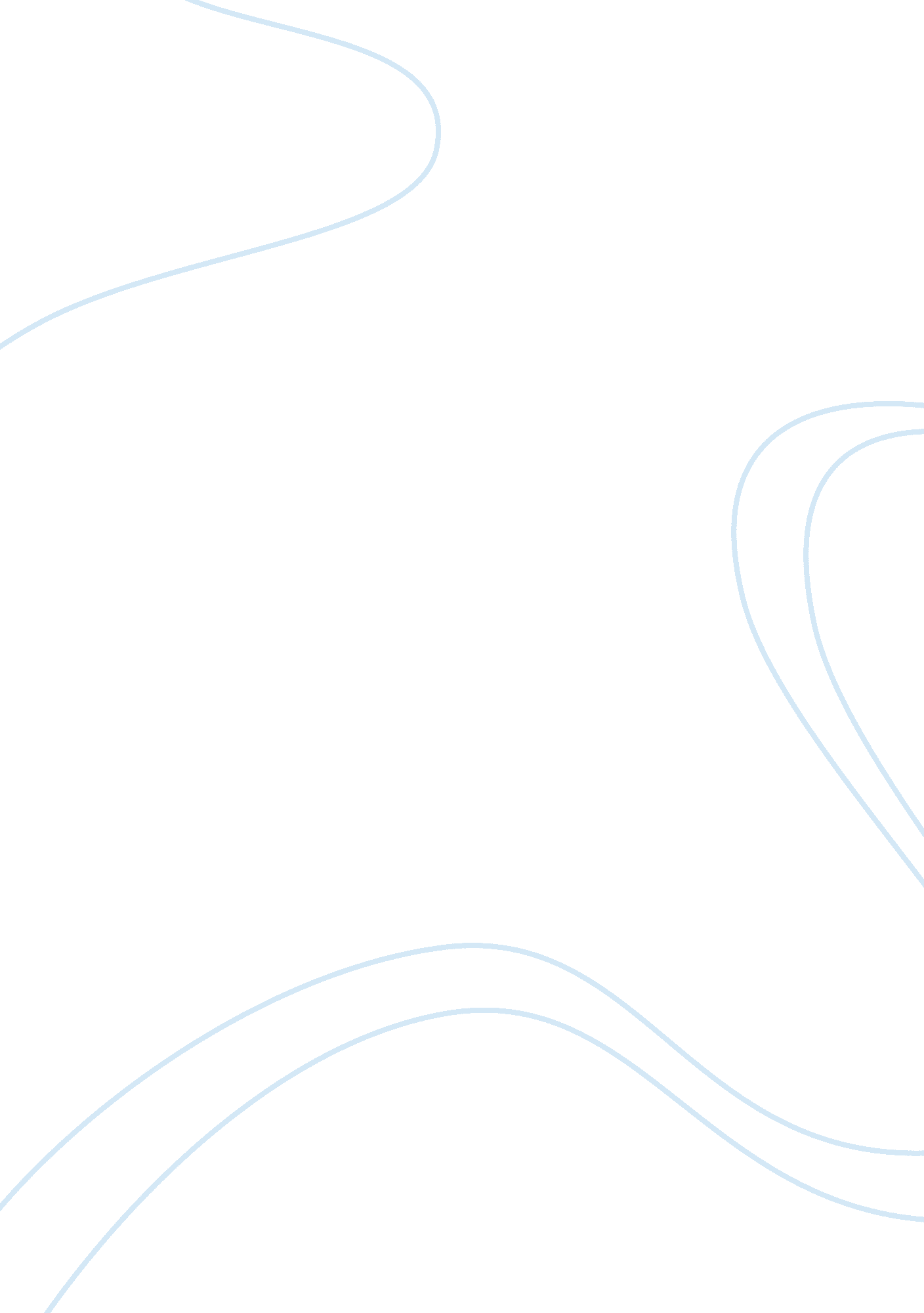 Example of book review on the clone redemptionBusiness, Management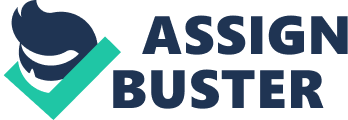 Book review: The Clone Redemption The clone redemption is a science fiction book where an irresistible force meets an immovable object as Steven L. Kent puts it in The Clone Republic saga. The events take place 2516 A. D on earth where a united authority spreads out colonies of human across the Milky Way under strict orders from a powerful galactic military consisting entirely of clones who have now created empires of their own and are planning to keep it no matter who they are up against. 
Wayne Harris, a marine clone born and brought up to fight for the U. A (United Authority), unleashes his anger as he and the other clones form a rebellion against their former commandants not knowing a greater threat was approaching. They both create colonies and spread them out across the galaxy. In the mean time, aliens, Avatari are moving to enter some of the inhabited planets, earth being one of them. These aliens are capable of destroying whole of a population in a planet within 83 seconds. As this is happening, the Empire of the clones and the U. A forces are battling to take control of the now targeted galactic republic. Harris must now race against the unstoppable enemy and at the same time fight the aggressive United Authority forces to save both the natural born and the clones asking himself the same questions, whether he does his actions out of self will or someone is controlling him in ways he can’t explain. 
Yamashiro an old Japanese warrior appreciates those under his command both his son-in-law and the clones as they struggle to complete a mission that could save humanity. Reference The Clone Redemption, 2011. Web November 2012 
The Clone Redemption, 2011. Web November 2012 